2022 - 2023 Sponsorship & Program Ad PacketNCHSRA / NCJHSRAThe most time consuming part of the program is gathering and sorting all the emails, scanning business cards, following up with members to let them know we received their sponsor’s ads. So, we need to cut this process down. Please make sure you read the below information to help us streamline this process.Here is what YOU DO :We need ALL members to have ALL ADS SENT TO YOU (The Member) DIRECTLY!! Please do not have them send them to us. We need all members to fill out the submission form for the ad, then scan or take a photo phone image of the submission form and email it to us along with the image of any photos or a sponsor’s business card. This image can also be scanned or sent by a phone picture. IT IS THE MEMBERS RESPONSIBILITY TO SCAN OR TAKE PHOTO IMAGE OF SPONSORS BUSINESS CARDS OR ADS OR LOGO IMAGES-WE DO NOT WANT THE HARD COPIES.HOW TO SUBMIT:ONE AD SUBMISSION PER EMAIL please. Email to nchsraprogramads@gmail.comPlease DO NOT scan the business card on top of the submission form. We need the submission form and the picture of business card separate. (will be min of 2 pages)PLEASE PUT THE FOLLOWING INFORMATION IN THE EMAIL SUBJECT LINE OF EMAIL:FAMILY/PERSONAL ADS: MEMBER FIRST NAME_LAST NAME_AD#_AD PG SIZEExample: JANE_DOE_AD2_FULL PGSPONSOR/BUSINESS ADS: MEMBER FIRST NAME_LAST NAME_AD#_AD PG SIZE_ COMPANY NAME Example: JANE_DOE_AD2_FULL PG_SUPERMAN SUPPLIESFor QUESTIONS, please put “QUESTION” in THE EMAIL SUBJECT LINE*****PLEASE REMEMBER: ALL EMAILED AD SUBMISSIONS MUST HAVE THE SUBMISSION FORM ATTACHED. ALSO, ALL EMAILS WILL BE KICKED BACK TO MEMBER IF SUBJECT LINE IS NOT CORRECT & FORM ISMISSING. The subject line needs to have this information so we can sort the emails without having to open them.DUE DATES FOR AD SUBMISSION:ALL ADS NEED TO BE RECEIVED (not sent) BY MIDNIGHT, APRIL 15, 2023 AND NOT ONE MINUTE MORE. IF YOUR AD IS LATE YOU WILL RECEIVE AN AUTO-REPLY SAYING YOUR AD IS LATE AND WILL NOT BE IN PROGRAM. PLEASE PLAN ACCORDINLY TO HAVE YOUR AD SENT IN TIME. IF YOUR AD IS SUBMITED WRONG AND KICKED BACK, WE MUST RECEIVE EACH INCORRECT AD CORRECTLY BEFORE DEADLINE. NO EXCEPTIONS!!!Completed Ad submission forms along WITH AD OR IMAGES can be emailed to nchsraprogramads@gmail.com at ANY TIME as long as the ad is paid in full by State Finals. So yes you can send in the ad before you get the $ - but remember you are responsible for collecting.Preferably we would like you to have the money, but we know that doesn’t always work. You will get an auto-reply email message STATING WE RECEIVED YOUR AD. If you do not get an auto reply message, then we did NOT receive it so please resubmit. We will NOT be calling people to let them know I received their ads.2022/2023 NCHSRA Season & State Final’s Sponsorship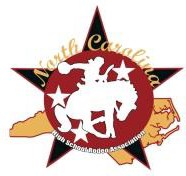 The North Carolina High School Rodeo Association (NCHSRA) will hold their Annual State Finals Rodeo at the Boys & Girls Home of Lake Waccamaw, Lake Waccamaw, NC in May 2023. This three-day event will feature over 100 high school and junior high students from across North Carolina competing in ten Championship events. The top four from each event will be eligible to compete in one of the largest rodeos in the world, the National High School Rodeo Association Finals in Gillette, WY in July 2022 and the National Junior High School Rodeo Association Finals in Perry, GA in June 2023.The NCHSRA is an independent student athletic association, which encourages our youth to excel in Leadership, Responsibility, Dedication, and Commitment and relies on the financial assistance of sponsors. Your generosity allows our contestants the opportunity to be awarded college scholarships and scholarship assistance for continuing their educational careers as well as year-end awards.We’d like to have your support for this annual event, Please consider your tax-deductible sponsorship in either our State Final’s Program or a level monetary sponsorship as an investment in the lives of some of the finest young people in our state as well as an excellent opportunity to promote your products and services.Below is the list of NCHSRA Sponsorship levels and/or Ads for our State Final Rodeo Program held at the end of May 2023. We are a 501c3 organization. Any support is greatly appreciated. Please complete the Sponsorship form and select the sponsorship level to represent your company.All forms, art work, business card and check need to be received by April 15, 2023. These forms should be turned in to the Rodeo Contestant that contacted you.Any questions, please feel free to contact us at nchsraprogramads@gmail.com (please put “Question” in the subject line).Thank you for your support,NCHSRA Board of Directors & ContestantsRODEO SEASON SPONSORSHIP LEVELSSADDLE SPONSOR $1500Full Page Ad in State Final Program & logo on front cover of programWebsite Recognition and link to your business site for one yearBanner (Supplied by Sponsor) displayed during Rodeo season & State Final eventsLogo on all Regular Season & State Final marketing/promotional materialsCompany announced 4 times per Rodeo & State Final performances.8 Rodeo Season & State Final passesLogo on State Final JacketLogo set up and placed on SaddlesGOLD EVENT SPONSOR $12003/4 (Three-Quarter) page Ad in State Final’s ProgramCompany website linked to our site for one yearLogo on all Regular Season & State Final marketing/promotional materialsBanner (Supplied by Sponsor) displayed during Rodeo Season & State Final eventsCompany announced 3 times per at each Rodeo Season & State final event.6 Rodeo Season & State Final passesLogo on State Final JacketLogo set up and placed on Event Buckle SponsorSILVER SPONSOR $8001/2 (half) Page Ad in State Final ProgramCompany website linked to our site for one yearLogo on all Regular Season & State Final marketing/promotional materialsBanner (Supplied by Sponsor) displayed during the rodeo season & State FinalsCompany announced 3 times per each Rodeo Season & State final performance4 State Final Weekend passesLogo on state final jacketSTATE FINALS SPONSOR $5001/2 (Half) Page Ad in State Final ProgramBanner (Supplied by Sponsor) displayed during State Final EventCompany announced 3 times per each State final performance4 State Final Weekend PassesLogo on all State Final marketing/promotional materialsCONTESTANT SPONSOR $3001/2 (Half) Page Ad in State Final ProgramBanner (Supplied by Sponsor) displayed during State Final eventsCompany announced every time contestant competes st State Finals2 (Two) State Final weekend passesCHUTE GATE SPONSOR $200 (ONLY SIX SPOTS AVAILABLE)Company announced each times sponsored chute gate is used during regular season eventBanner (Supplied by Sponsor) displayed during Rodeo Season1/4 (Quarter) Page ad in State Final ProgramDoes not include state finals chuteNCHSRA ADVERTISING AD SUBMISSION FROM**EACH AD NEEDS ITS OWN COMPLETED FORM PLEASE.This form should be turned in with Art Work by April 15th along with a check to your NCHSRA contestant.Your Generosity is greatly appreciated.Ad InformationAd Received From: 		Ad Size:			 Amount: 	Date: 		  WEBSITE (if applicable): 				 Contact Person: 	 email: 		  NCHSRA Member to get credit: 			If you want to add a personal Message to Business ad, Please write here.Rodeo Contestants need to Email this form and ALL PHOTOS OR COMPLETED ADs to nchsraprogramads@gmail.com.Please put the following information in the EMAIL SUBJECT LINE: Members First_Last Name_Ad pg size_Business Name Subject line Example: Jane_Doe_fullpg_Ad 3_ABCINC.* Submitting a Business Card for an ad: Please scan (or take a picture with a phone) all business cards before emailing & email them along with completed form.*Submitting images to have an ad made: Please send all images along with completed form. Please make sure images are clear and a high resolution. Please DO NOT ADD TEXT to images.SEASON SPONSORSHIP LEVELSSaddle Sponsor (Full Pg) $1,500.00	Gold Sponsor (3/4 pg) $1,200.00	Silver Sponsor (1/2 pg) $800.00 Chute Gate Sponsor (1/4 pg)/ $ 200.00STATE FINAL SPONSORSHIP & PROGRAM AD PAGES State final sponsor (1/2 pg)/ $500.00	 Contestant Sponsor (1/2 pg)/ $300.00 Full Page Ad/ $ 125.00	3/4 Page/ $100.00	Half Page Ad/ $75.00	1/4 PageAd/$50.00 Business Card/$ 25.00VENDOR SPACE	20 X 20 SPACE / $150.00		10 X 10 SPACE / $75.00Please make checks or money orders payable to NCHSRA	Please bring ad money to the rodeos or mailmoney only to NCHSRA c/o April Williams, 215 Button Branch Lane  LaGrange,NC 28551 Please email ALL ads, images and completed form to nchsraprogramads@gmail.com.Members: Final Deadline for AD MONEY is the last rodeo.Ad artwork due by April 15thAmount Paid:	Sellers Signature:	PROGRAM ADS PAGESFULL PAGE AD$125.003/4 PAGE$100.001/2 PAGE$75.001/4 PAGE$50.00BUSINESS CARD$25.00